Kaunas University of TechnologyLT KAUNAS02

>>> Monika Velickaite <monika.velickaite@ktu.lt> 30.3.2016 10:50 >>>erDear Partner,we would like to announce that the online application procedure will start from 1 of April.You can still send your nominations to the e-mail address monika.velickaite@ktu.ltPlease find attached the updated KTU factsheet.The application procedure for the students is provided below:1.       APPLICATION PROCEDUREApplication deadlines:Autumn semester - June 1Spring semester - November 1We have online application system. http://incoming.ktu.edu   Application procedure for exchange students is fully described here: http://ktu.edu/en/admissions#5703<http://ktu.edu/en/admissions>      .   Go to "Exchange Students / APPLICATION PROCEDURE".Note, that you can apply for the accommodation in KTU dormitory by filling appropriate part of online application form.2.       COURSES IN ENGLISHCatalogue of courses in English 2015-2016 for exchange students and instructions, how to choose courses, are presented in the same link: http://ktu.edu/en/admissions#5703<http://ktu.edu/en/admissions>       . Go to "Exchange Students / COURSES".3.       STUDENT GUIDESGuides with practical information:  *   Guide "Before you leave": http://ktu.edu/uploads/files/TRD/studentguide_BEFORE_2015_web.pdf            *   Guide "Get integrated into Lithuania": http://ktu.edu/sites/default/files/2014_ktu_studentguide_get_integrated_web.pdf            *   Guide "Academic issues and student life": http://ktu.edu/uploads/files/TRD/studentguide_STUDIES_2015_web.pdf          We would also like to draw your attention to the fact that according to the agreement between the university, the students shall present a certificate, confirming that their English level is not lower than B2 according to CEFR.If you have any more questions, do not hesitate and contact me.Have a nice day!Pagarbiai I SincerelyMonika VELIČKAITĖExchange Programmes Manager I KoordinatorėKauno technologijos universitetas I Kaunas University of TechnologyTarptautinių ryšių departmentas I Department of International RelationsK. Donelaičio St. 73, room 104, LT-44249 Kaunas, LithuaniaTel:  +370.37.300037 I Fax:  +370.37.300039 I monika.velickaite@ktu.lthttp://en.ktu.lt/ I  KTU International Students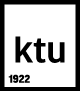 